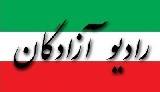 www.iran57.comزبان ترکی استانبولی نمی‌تواند مرجعی برای زبان اصیل آذربایجانی با هویت، تاریخ و ادبیات سترگ و مستقل‌اش باشد.وحید بهمن در زبان ترکی استانبولی به جای واژه «فرهنگ» از واژه آلمانی «Kultur» استفاده می‌شود که هم‌ریشه با واژه «Culture» انگلیسی است. در سال‌های اخیر پانترکان به دلیل دشمنی با زبان ملی، این واژه را طوطی‌وار تکرار می‌کنند، بمانند صدها واژه‌‌ی دیگر رایج در ترکی استانبولی که از ریشه‌اش بی‌خبرند.به طور قطع زبان ترکی استانبولی با ۶۴۵۵ واژه‌ی عربی، ۴۷۰۲ واژه‌ی فرانسوی،  ۶۲۱ واژه‌ی ایتالیایی، ۴۷۰ واژه‌ی انگلیسی، ۳۸۲ واژه‌ی یونانی و حدود ۱۰۰ واژه‌ی آلمانی نمی‌تواند مرجعی برای زبان اصیل آذربایجانی با هویت، تاریخ و ادبیات سترگ و مستقل‌اش باشد.از طریق لینک زیر تعداد واژگان بیگانه در زبان ترکی استانبولی را در تارنمای روزنامه حریت ترکیه مشاهده و مطالعه بفرمایید.http://yon.ir/j0lnH@Ir_Bahman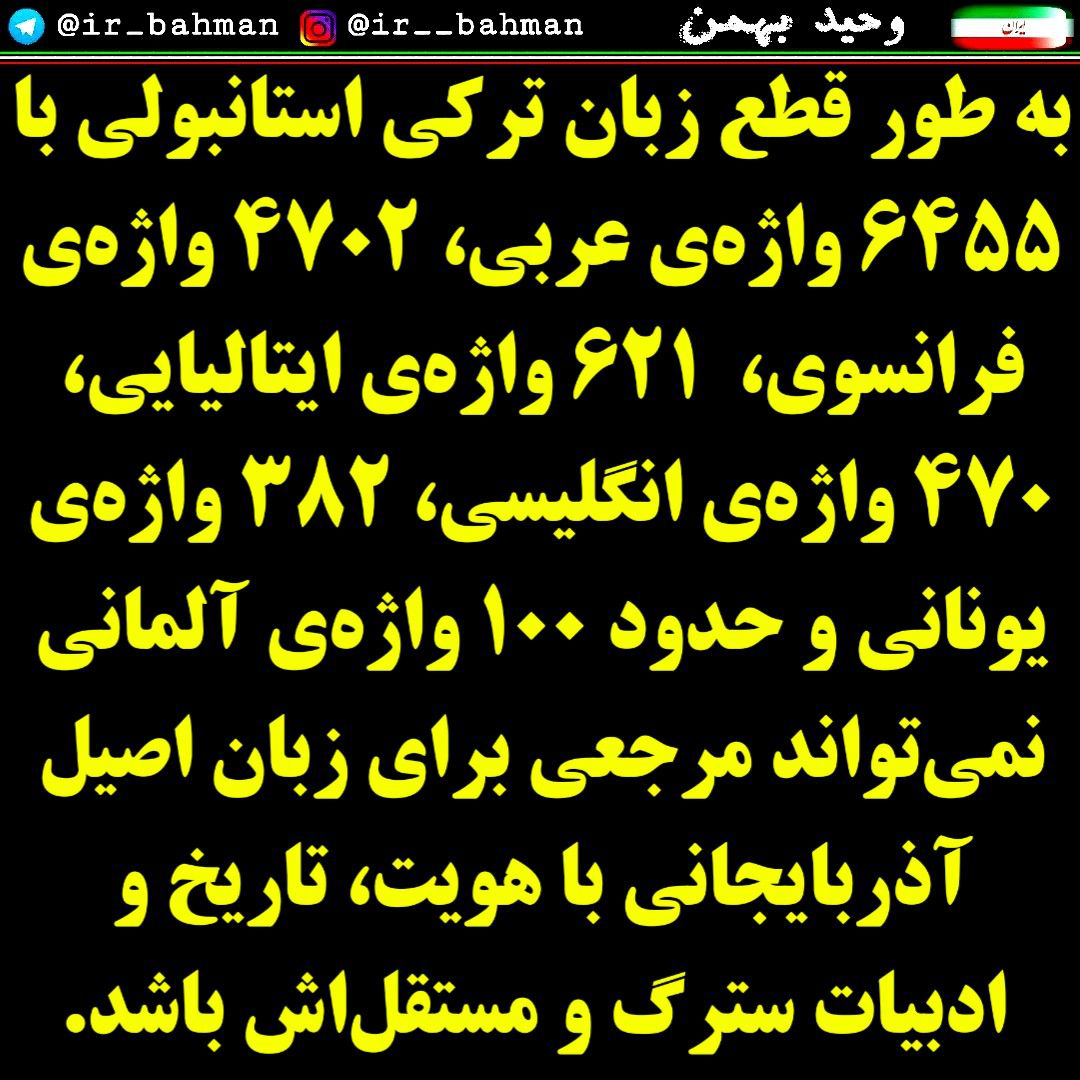 